Welcome to Timbucktoo Girl Guide District 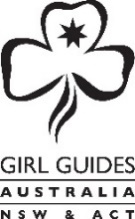 As a member of our District of Girl Guides your daughter will have the opportunity to learn many life skills, meet new friends, train for leadership, become involved in the community and have fun at every meeting. Girl Guides is primarily a voluntary organisation. The Leaders and members you will have contact with are volunteers. As a parent you are expected to volunteer your time to assist the District. This could be as a Leader, parent helper at meetings and camps, cleaning the hall, attending a working bee and /or acting as a member of your local Support Group executive. The Support Group is made of adults who are supportive of Guiding, including parents whose children are in the District. They usually meet about once a term and arrange for necessary maintenance, such as care of the hall.Who are the Leaders?District Manager: Glenda Guide (Possum) 02 9999 2222          email@email.com            Contact details for the Unit Leaders are on the other side of this page. Where do we meet?Our four Units meet in the Timbucktoo Guide Hall Baden Powell Place, Timbucktoo.For the meeting times of our Units see the other side of this pageUniformWe wear a uniform to meetings, on formal occasions and to camp. Uniform can be purchased online www.girlguides-nswact.org.au or at the shop. For more information see the Uniform sheet.We have a clothing pool–see the Leaders for more information.How much does it cost?Yearly membership $........ per girl per year. This is paid directly to Girl Guides NSW & ACT. This covers the cost of administration and insurance.Unit fees $...... per girl per term, due at the beginning of each term. This covers the cost of the weekly meeting expenses.District Support Group contribution $....... per family per year. This covers the cost of Leader training, Uniform and hall expenses. You will receive a tax deductable receipt.Joining fee $........ a one off fee to cover the cost of badges and books. Next step to joining Girl GuidesComplete the Youth Registration Form. Have your Leader sign and date the form. Submit it, with payment to Girl Guides NSW & ACT. Complete the Guide Register Sheet and return it to your Leader with your Unit fee, District Support Group contribution and joining fee/ Please direct deposit to xxxxxxx.Purchase your daughters uniform so it can be worn when she makes her Promise in approximately 6-10 weeks. Your whole family is invited to attend on this special occasion.Liaise with the Unit Leader, District Manager and Support Group about how you can assist with in the District.Watch your daughter enjoy the experience of being a Guide.––––––––––––––––––––––––––––––––––––––––––––––––––––––––––––––––––––––––––––––––––––––––––––I/We will be involved with XXXXXX District in the following way:I am a woman interested in training to become a Unit Leader, Assistant Leader, Outdoors Leader, District Manager or Assistant District Manager (t raining, uniform & resources will be provided).I am a woman interested in joining as a Unit Helper (Uniform will be provided)I am available to be a regular parent helper           I would like to join the Support Group    I can be on the hall cleaning roster                       I can come to Hall working beesI would be interested in running a Unit meeting in an area of interest ie: an astronomy nightI have the following skills I would be willing to share with the District:Newsletter Editor      Grant writing             Word Processing/Desktop publishing    Website designGeneral PA for Leader and/or Support Group  Accounting/Bookkeeping    Marketing & AdvertisingHandyman skills/property maintenance            Gardening                          Other__________________I am associated with any companies that have a Corporate Volunteering Policy or offer sponsorshipName/s: ____________________________________Phone____________________Daughter’s Name/s: _____________________________________________________Welcome to Timbucktoo Girl Guide District Who are the Leaders? District Manager: Glenda Guide (Possum) 02 9999 2222            email@email.com            District Manager: Position Vacant  For more information about this role or to speak to someone from the Xxxxxxx Xxxxxxx Region please contact Xxxxxx Xxxxxxx on XXXX XXX XXX email@email.comSenior Guide Unit Leaders: Carol Guide (Kooka) 02 9999 2221 email                                            Position Vacant- For more information about this role please speak to Glenda GuideGuide Unit Leaders: Robyn Guide (Wallaby) 02 9999 2223 email                                 Amanda Guide (Kinta) 02 9999 2224 emailJunior Guide Unit Leaders: Helen Guide (Corella) 02 9999 2225 email                                            Sue Guide (Bluebell) 02 9999 2226 email                                             Position Vacant- For more information about this role please speak to Glenda GuidePre Junior Guide Unit Leaders: Jo Guide (Gekko) 02 9999 2227 email                                                   Alice Guide (Echidna) 02 9999 2228 emailWhen do we meet?The Senior Guide Unit (for girls 14–17 years old) meets every Thursday in term 6.30–8.30pm The Guide Unit (for girls 10–14 years old) meets every Tuesday in term 6–8pm The Junior Guide Unit (for girls 7–10 years old) meets every Wednesday in term 4.30–6pmThe Pre Junior Guide Unit (for girls 5–7 years old)  meets every Tuesday in term 4.00–5.15pmDistrict Support GroupTimbucktoo District Support Group meets on the 2nd Monday of each month, at 7pm at the Guide Hall. Your Support Group Chair Person is XXXXXX Ph: xxxxxxxxx